Утверждаю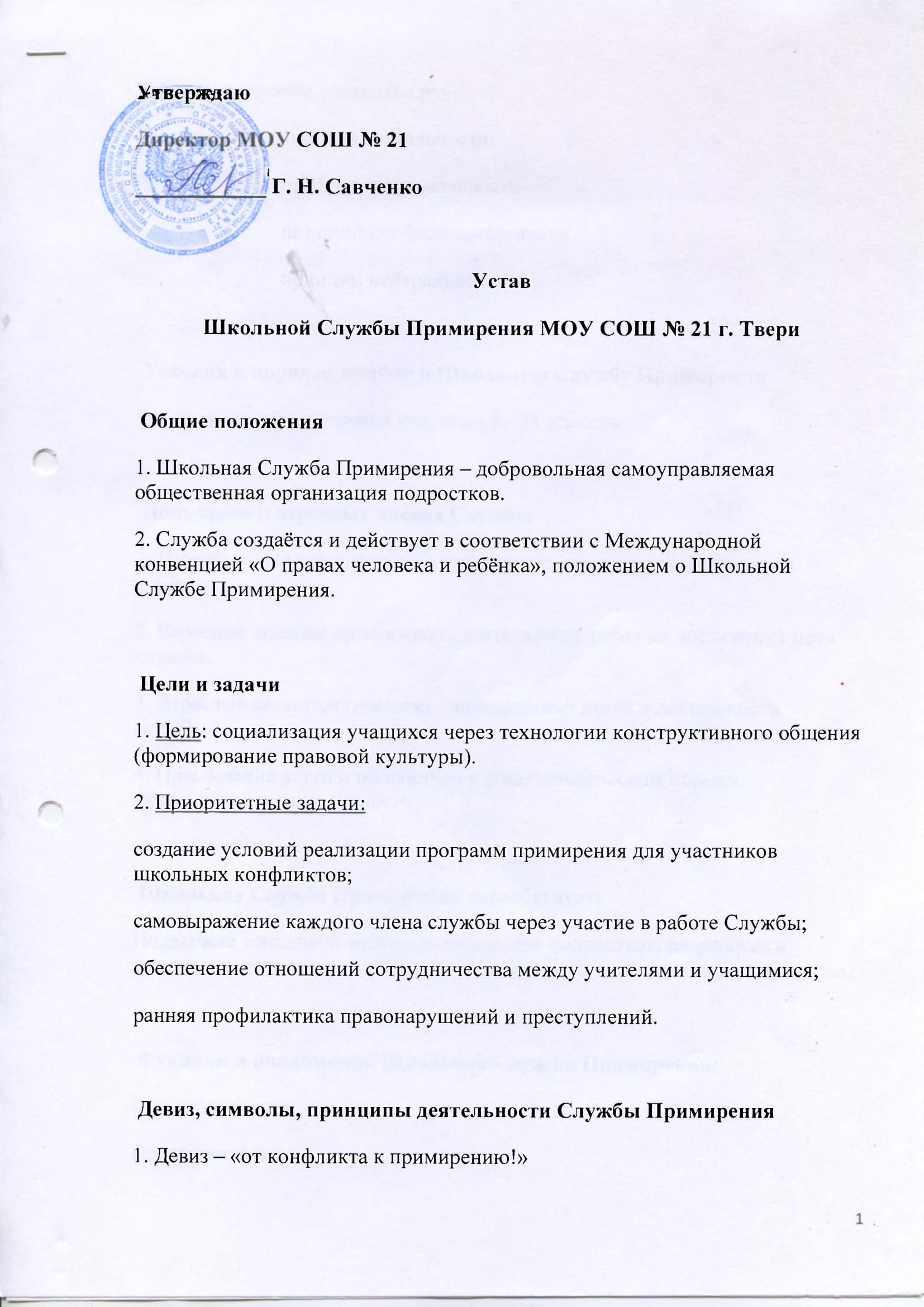 2. Символ службы – пожатие рук.3. Основные принципы деятельности:принцип добровольности                                                                                                              принцип конфиденциальности                                                                                                        принцип нейтральности                                                                                                               принцип взаимоуважения,принцип равноправия сторон,                                                                                                             принцип нейтральности и беспристрастности медиатора,                                                                        принцип прозрачности процедуры. Условия и порядок приёма в Школьную Службу ПримиренияЧленами службы являются учащиеся 8 - 11 классов. Положение о взрослых членах Службы1. Взрослые в школьной службе примирения отвечают за защиту прав ребёнка. 2. Взрослые должны организовать деятельность ребят на достижение цели службы. 3. Взрослые являются главными помощниками детей в деятельности службы. 4. Приобщение детей и подростков к общечеловеческим нормам, формирование толерантности. Школьная Служба Примирения способствует: Поддержке социально значимых инициатив подростков, разработке и реализации социальных проектов, развитию добровольчества (волонтерства). Функции и полномочия Школьной Службы Примирения:Организаторская.Представительская.Информационно-пропагандистская.Методическая.В пределах этих функций школьная служба имеет следующие полномочия:представлять школьную службу примирения перед детскими коллективами школы, педагогическим коллективом, родительской общественностью, в общественных и государственных структурах;планировать и проводить примирительные встречи;изучать, анализировать и пропагандировать интересный опыт работы;принимать решения по вопросам общественной жизнедеятельности школьной службы примирения. Права и обязанности членов Школьной Службы Примирения:1. Член Школьной Службы Примирения имеет право:∙   членом службы примирения может стать любой учащийся 8-11 классов школы, старшеклассник или взрослый, кому интересна деятельность организации, кто считает деятельность такой службы полезной, признаёт данный Устав, а также принимает участие в деятельности организации;∙   участвовать в планировании и корректировании деятельности службы и выполнении принятого плана;∙  сохранять и развивать традиции своего коллектива;∙  участвовать в работе печатных органов школы;∙   приём в Службу примирения осуществляется на добровольных началах;∙   все члены имеют равные права и обязанности;∙    на защиту своих прав и интересов. 2. Член Школьной Службы Примирения обязан:∙  выполнять все требования Устава и принимать активное участие в деятельности Школьной службы примирения;∙   не разглашать сведения, полученные в ходе программ примирения, за исключением информации о возможном нанесении ущерба для жизни, здоровья и безопасности;∙    являться независимым посредником, помогающим сторонам конфликта самостоятельно найти решение. Заключительные положения1. Настоящий Устав вступает в силу с момента утверждения2. Изменения в Устав вносятся руководителем Службы по предложению членов Службы.